Career Cluster: Arts, A/V Technology & CommunicationsCareer Cluster: Arts, A/V Technology & CommunicationsCareer Cluster: Arts, A/V Technology & CommunicationsCareer Cluster: Arts, A/V Technology & CommunicationsCareer Cluster: Arts, A/V Technology & CommunicationsCTE Program: Secondary: Communications Academy at Nease –  Digital Video Technology (8201400)Allen D. Nease High School, St. Johns County School DistrictPostsecondary: Daytona State College, Daytona Beach: Broadcast Television ProductionCTE Program: Secondary: Communications Academy at Nease –  Digital Video Technology (8201400)Allen D. Nease High School, St. Johns County School DistrictPostsecondary: Daytona State College, Daytona Beach: Broadcast Television ProductionCTE Program: Secondary: Communications Academy at Nease –  Digital Video Technology (8201400)Allen D. Nease High School, St. Johns County School DistrictPostsecondary: Daytona State College, Daytona Beach: Broadcast Television ProductionCTE Program: Secondary: Communications Academy at Nease –  Digital Video Technology (8201400)Allen D. Nease High School, St. Johns County School DistrictPostsecondary: Daytona State College, Daytona Beach: Broadcast Television ProductionCTE Program: Secondary: Communications Academy at Nease –  Digital Video Technology (8201400)Allen D. Nease High School, St. Johns County School DistrictPostsecondary: Daytona State College, Daytona Beach: Broadcast Television ProductionCareer Cluster Pathway:  Audio/Video Technology & Film Career Path Career Cluster Pathway:  Audio/Video Technology & Film Career Path Career Cluster Pathway:  Audio/Video Technology & Film Career Path Career Cluster Pathway:  Audio/Video Technology & Film Career Path Career Cluster Pathway:  Audio/Video Technology & Film Career Path Industry Certification: Secondary: Adobe Premiere Pro (ADOBE018), Adobe Photoshop (ADOBE022)Industry Certification: Secondary: Adobe Premiere Pro (ADOBE018), Adobe Photoshop (ADOBE022)Industry Certification: Secondary: Adobe Premiere Pro (ADOBE018), Adobe Photoshop (ADOBE022)Industry Certification: Secondary: Adobe Premiere Pro (ADOBE018), Adobe Photoshop (ADOBE022)Industry Certification: Secondary: Adobe Premiere Pro (ADOBE018), Adobe Photoshop (ADOBE022)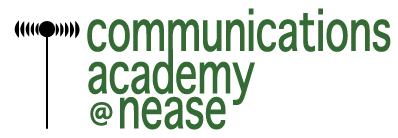 16 CORE CURRICULUM CREDITS16 CORE CURRICULUM CREDITS16 CORE CURRICULUM CREDITS16 CORE CURRICULUM CREDITS16 CORE CURRICULUM CREDITS16 CORE CURRICULUM CREDITS8 ADDITIONAL CREDITS8 ADDITIONAL CREDITSENGLISH4 creditsMATH4 creditsSCIENCE3 credits, 2 with labSCIENCE3 credits, 2 with labSOCIAL STUDIES3 creditsOTHER REQUIRED COURSESFINE ARTS (1 credit) PHYSICAL EDUCATION 
(1 credit)CAREER AND TECHNICAL EDUCATION COURSESRECOMMENDED ELECTIVES(ALIGNED WITH COMMUNITY COLLEGE & STATE UNIVERSITY SYSTEM PROGRAMS)Students are encouraged to use mycareershines.org to explore careers and postsecondary options.Students are also encouraged to participate in dual enrollment courses which may be used to satisfy high school graduation or Bright Futures Gold Seal Vocational Scholars course requirements.One course within the 24 credit program must be an online course.  Cumulative GPA of 2.0 on a 4.0 scale for 24 credit programStudents are encouraged to use mycareershines.org to explore careers and postsecondary options.Students are also encouraged to participate in dual enrollment courses which may be used to satisfy high school graduation or Bright Futures Gold Seal Vocational Scholars course requirements.One course within the 24 credit program must be an online course.  Cumulative GPA of 2.0 on a 4.0 scale for 24 credit programStudents are encouraged to use mycareershines.org to explore careers and postsecondary options.Students are also encouraged to participate in dual enrollment courses which may be used to satisfy high school graduation or Bright Futures Gold Seal Vocational Scholars course requirements.One course within the 24 credit program must be an online course.  Cumulative GPA of 2.0 on a 4.0 scale for 24 credit programStudents are encouraged to use mycareershines.org to explore careers and postsecondary options.Students are also encouraged to participate in dual enrollment courses which may be used to satisfy high school graduation or Bright Futures Gold Seal Vocational Scholars course requirements.One course within the 24 credit program must be an online course.  Cumulative GPA of 2.0 on a 4.0 scale for 24 credit programStudents are encouraged to use mycareershines.org to explore careers and postsecondary options.Students are also encouraged to participate in dual enrollment courses which may be used to satisfy high school graduation or Bright Futures Gold Seal Vocational Scholars course requirements.One course within the 24 credit program must be an online course.  Cumulative GPA of 2.0 on a 4.0 scale for 24 credit programStudents are encouraged to use mycareershines.org to explore careers and postsecondary options.Students are also encouraged to participate in dual enrollment courses which may be used to satisfy high school graduation or Bright Futures Gold Seal Vocational Scholars course requirements.One course within the 24 credit program must be an online course.  Cumulative GPA of 2.0 on a 4.0 scale for 24 credit programStudents are encouraged to use mycareershines.org to explore careers and postsecondary options.Students are also encouraged to participate in dual enrollment courses which may be used to satisfy high school graduation or Bright Futures Gold Seal Vocational Scholars course requirements.One course within the 24 credit program must be an online course.  Cumulative GPA of 2.0 on a 4.0 scale for 24 credit programStudents are encouraged to use mycareershines.org to explore careers and postsecondary options.Students are also encouraged to participate in dual enrollment courses which may be used to satisfy high school graduation or Bright Futures Gold Seal Vocational Scholars course requirements.One course within the 24 credit program must be an online course.  Cumulative GPA of 2.0 on a 4.0 scale for 24 credit programStudents are encouraged to use mycareershines.org to explore careers and postsecondary options.Students are also encouraged to participate in dual enrollment courses which may be used to satisfy high school graduation or Bright Futures Gold Seal Vocational Scholars course requirements.One course within the 24 credit program must be an online course.  Cumulative GPA of 2.0 on a 4.0 scale for 24 credit program9thEnglish 1 or English 1 HonorsAlgebra I (or Alg 1 Honors) or Geometry (or Geo 1 Honors)Environmental Science or Biology (or Bio Honors)Environmental Science or Biology (or Bio Honors)World History (or Honors or AP)HOPE – Health Opportunities through Physical Education Digital Video Technology 1  - 8201410 (Honors Credit)Elective 10thEnglish 2 or English 2 HonorsGeometry or Algebra II (or Honors)Biology, Chemistry, Physics, Anatomy (or Honors Level)Biology, Chemistry, Physics, Anatomy (or Honors Level)AP Human Geography or ElectiveFine or Practical ArtsDigital Video Technology 2 – 8201420 (Honors Credit)Elective 11thEnglish 3, English 3 Honors or AP LanguageAlgebra II, Advanced Topics in Math, Probability & Statistics Honors, Pre-CalculusChemistry, Physics, Anatomy (or Honors Level)Chemistry, Physics, Anatomy (or Honors Level)U.S. History, U.S. History Honors or APUSHElective or World LanguageDigital Video Technology 3 – 8201430 (Honors Credit)Elective 12thEnglish 4 or English 4 Honors or AP Eng. LiteratureMath for College Readiness, AP Statistics, Pre-Calculus or AP CalculusMarine Science, Earth/Space, or Physics, AP Physics, AP BiologyMarine Science, Earth/Space, or Physics, AP Physics, AP BiologyAmerican Government .5 + Economics .5  or AP Microeconomics/ AP GovernmentElective or World LanguageDigital Video Technology 4 – 8201440 (Honors Credit)Elective POSTSECONDARYBased on the Career Cluster of interest and identified career and technical education program, the following postsecondary options are available.Based on the Career Cluster of interest and identified career and technical education program, the following postsecondary options are available.Based on the Career Cluster of interest and identified career and technical education program, the following postsecondary options are available.Based on the Career Cluster of interest and identified career and technical education program, the following postsecondary options are available.Based on the Career Cluster of interest and identified career and technical education program, the following postsecondary options are available.Based on the Career Cluster of interest and identified career and technical education program, the following postsecondary options are available.Based on the Career Cluster of interest and identified career and technical education program, the following postsecondary options are available.Based on the Career Cluster of interest and identified career and technical education program, the following postsecondary options are available.Based on the Career Cluster of interest and identified career and technical education program, the following postsecondary options are available.POSTSECONDARYTECHNICAL CENTER PROGRAM(S)TECHNICAL CENTER PROGRAM(S)COMMUNITY COLLEGE PROGRAM(S)COMMUNITY COLLEGE PROGRAM(S)COMMUNITY COLLEGE PROGRAM(S)COMMUNITY COLLEGE PROGRAM(S)COMMUNITY COLLEGE PROGRAM(S)UNIVERSITY PROGRAM(S)UNIVERSITY PROGRAM(S)POSTSECONDARYFlorida State College at Jacksonville: Digital Media/Multimedia Video Production T.C.Florida State College at Jacksonville: Digital Media/Multimedia Video Production T.C.St. Johns River State College, St. Augustine: New Media/Photography A.S.Florida State College at Jacksonville: Digital Media A.S. and B.A.S.Daytona State College: Television Studio Production A.S. Certificate, Interactive Media Production A.S.St. Johns River State College, St. Augustine: New Media/Photography A.S.Florida State College at Jacksonville: Digital Media A.S. and B.A.S.Daytona State College: Television Studio Production A.S. Certificate, Interactive Media Production A.S.St. Johns River State College, St. Augustine: New Media/Photography A.S.Florida State College at Jacksonville: Digital Media A.S. and B.A.S.Daytona State College: Television Studio Production A.S. Certificate, Interactive Media Production A.S.St. Johns River State College, St. Augustine: New Media/Photography A.S.Florida State College at Jacksonville: Digital Media A.S. and B.A.S.Daytona State College: Television Studio Production A.S. Certificate, Interactive Media Production A.S.St. Johns River State College, St. Augustine: New Media/Photography A.S.Florida State College at Jacksonville: Digital Media A.S. and B.A.S.Daytona State College: Television Studio Production A.S. Certificate, Interactive Media Production A.S.Flagler College, St. Augustine: Communication B.S.: Major in Digital Media Production and Journalism, Communication and Media, Media Studies, Film Studies, Strategic CommunicationUniversity of N. Florida, Jacksonville: Communication B.S.: Major in Advertising, Multimedia Journalism and Production, Digital Video Production, Public RelationsFlagler College, St. Augustine: Communication B.S.: Major in Digital Media Production and Journalism, Communication and Media, Media Studies, Film Studies, Strategic CommunicationUniversity of N. Florida, Jacksonville: Communication B.S.: Major in Advertising, Multimedia Journalism and Production, Digital Video Production, Public RelationsCAREERSample Career Specialties – Careers from the Targeted Occupations List are in bold.Sample Career Specialties – Careers from the Targeted Occupations List are in bold.Sample Career Specialties – Careers from the Targeted Occupations List are in bold.Sample Career Specialties – Careers from the Targeted Occupations List are in bold.Sample Career Specialties – Careers from the Targeted Occupations List are in bold.Sample Career Specialties – Careers from the Targeted Occupations List are in bold.Sample Career Specialties – Careers from the Targeted Occupations List are in bold.Sample Career Specialties – Careers from the Targeted Occupations List are in bold.Sample Career Specialties – Careers from the Targeted Occupations List are in bold.CAREERCamera Operator, Video Editor, Production AssistantCamera Operator, Video Editor, Production AssistantAssociate Producer, EditorAssociate Producer, EditorAssociate Producer, EditorAssociate Producer, EditorAssociate Producer, EditorDigital Media or Multimedia Producer, News Producer, Director, Lead EditorDigital Media or Multimedia Producer, News Producer, Director, Lead EditorCREDITArticulation and CTE Dual Enrollment OpportunitiesArticulation and CTE Dual Enrollment OpportunitiesArticulation and CTE Dual Enrollment OpportunitiesArticulation and CTE Dual Enrollment OpportunitiesArticulation and CTE Dual Enrollment OpportunitiesArticulation and CTE Dual Enrollment OpportunitiesArticulation and CTE Dual Enrollment OpportunitiesArticulation and CTE Dual Enrollment OpportunitiesArticulation and CTE Dual Enrollment OpportunitiesCREDITSecondary to Technical Center (PSAV)(Minimum # of clock hours awarded)Secondary to Technical Center (PSAV)(Minimum # of clock hours awarded)Secondary to College Credit Certificate or Degree(Minimum # of clock or credit hours awarded)Secondary to College Credit Certificate or Degree(Minimum # of clock or credit hours awarded)Secondary to College Credit Certificate or Degree(Minimum # of clock or credit hours awarded)Secondary to College Credit Certificate or Degree(Minimum # of clock or credit hours awarded)Secondary to College Credit Certificate or Degree(Minimum # of clock or credit hours awarded)PSAV/PSV to AAS or AS/BS/BAS(Statewide and other local agreements included here)PSAV/PSV to AAS or AS/BS/BAS(Statewide and other local agreements included here)CREDITNo Articulation AgreementNo CTE Dual EnrollmentNo Articulation AgreementNo CTE Dual EnrollmentNo Articulation AgreementNo CTE Dual EnrollmentNo Articulation AgreementNo CTE Dual EnrollmentNo Articulation AgreementNo CTE Dual EnrollmentNo Articulation AgreementNo CTE Dual EnrollmentNo Articulation AgreementNo CTE Dual EnrollmentNo Articulation AgreementNo CTE Dual EnrollmentNo Articulation AgreementNo CTE Dual EnrollmentCareer and Technical Student AssociationCareer and Technical Student AssociationCareer and Technical Student AssociationCareer and Technical Student AssociationCareer and Technical Student AssociationCareer and Technical Student AssociationCareer and Technical Student AssociationCareer and Technical Student AssociationCareer and Technical Student AssociationCareer and Technical Student AssociationStudent Television Network, National Technical Honor SocietyStudent Television Network, National Technical Honor SocietyStudent Television Network, National Technical Honor SocietyStudent Television Network, National Technical Honor SocietyStudent Television Network, National Technical Honor SocietyStudent Television Network, National Technical Honor SocietyStudent Television Network, National Technical Honor SocietyStudent Television Network, National Technical Honor SocietyStudent Television Network, National Technical Honor SocietyStudent Television Network, National Technical Honor SocietyInternship/Work Experience RecommendationsInternship/Work Experience RecommendationsInternship/Work Experience RecommendationsInternship/Work Experience RecommendationsInternship/Work Experience RecommendationsInternship/Work Experience RecommendationsInternship/Work Experience RecommendationsInternship/Work Experience RecommendationsInternship/Work Experience RecommendationsInternship/Work Experience RecommendationsCareer Academy students may apply for summer internships after their junior year.  Sample internships: Production Assistant, Video Logger, Video CamerapersonCareer Academy students may apply for summer internships after their junior year.  Sample internships: Production Assistant, Video Logger, Video CamerapersonCareer Academy students may apply for summer internships after their junior year.  Sample internships: Production Assistant, Video Logger, Video CamerapersonCareer Academy students may apply for summer internships after their junior year.  Sample internships: Production Assistant, Video Logger, Video CamerapersonCareer Academy students may apply for summer internships after their junior year.  Sample internships: Production Assistant, Video Logger, Video CamerapersonCareer Academy students may apply for summer internships after their junior year.  Sample internships: Production Assistant, Video Logger, Video CamerapersonCareer Academy students may apply for summer internships after their junior year.  Sample internships: Production Assistant, Video Logger, Video CamerapersonCareer Academy students may apply for summer internships after their junior year.  Sample internships: Production Assistant, Video Logger, Video CamerapersonCareer Academy students may apply for summer internships after their junior year.  Sample internships: Production Assistant, Video Logger, Video CamerapersonCareer Academy students may apply for summer internships after their junior year.  Sample internships: Production Assistant, Video Logger, Video CamerapersonProgram of Study Graduation Requirements:  http://www.fldoe.org/academics/graduation-requirementsProgram of Study Graduation Requirements:  http://www.fldoe.org/academics/graduation-requirementsProgram of Study Graduation Requirements:  http://www.fldoe.org/academics/graduation-requirementsProgram of Study Graduation Requirements:  http://www.fldoe.org/academics/graduation-requirementsProgram of Study Graduation Requirements:  http://www.fldoe.org/academics/graduation-requirementsProgram of Study Graduation Requirements:  http://www.fldoe.org/academics/graduation-requirementsProgram of Study Graduation Requirements:  http://www.fldoe.org/academics/graduation-requirementsProgram of Study Graduation Requirements:  http://www.fldoe.org/academics/graduation-requirementsProgram of Study Graduation Requirements:  http://www.fldoe.org/academics/graduation-requirementsProgram of Study Graduation Requirements:  http://www.fldoe.org/academics/graduation-requirements